様式　1「はごろも『夢』講演会」実施報告書令和　　年　　月　　日令和　　年　　月　　日様式　２公益財団法人　はごろも教育研究奨励会　御中「はごろも『夢』講演会」企画・実施者所在地　　　　　　　　　　　　　　　　　　　　　　名　称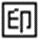   代表者職・氏名　　　　　　　　　　　　　　　　　　「はごろも『夢』講演会」経費精算書作成者　　　　　　　　　　　　　　　電話番号　　　　　　　　　　　　　　＊可能な限り個々の請求書等を添付し、2週間以内に提出して下さい。＊請求額が３万円未満の経費については企画・実施者が立替払いしても可。（所得税を徴収するものを除く。）＊講師謝金は、原則企画書申込時、所得税込にて申請です。＊講師謝金は、講演依頼時に所得税込、或いは手取りで金額支払かを確認の上、精算してください。実施校名・団体名実施校名・団体名実施校名・団体名代表者氏名　代表者氏名　　　　　　　　　　　　　　　　印　　　　　　　　　　　　　　　印報告者名報告者名実施日時実施日時実施日時実施日時令和　　年　　月　　日(　)令和　　年　　月　　日(　)令和　　年　　月　　日(　)　　時　　分～　　時　　分　　　時　　分～　　時　　分　　　時　　分～　　時　　分　　開催会場　開催会場　開催会場　開催会場参加人数参加人数参加人数参加人数　　　　　　名　　 参加対象者　　児童生徒・教職員・保護者参加対象者　　児童生徒・教職員・保護者参加対象者　　児童生徒・教職員・保護者参加対象者　　児童生徒・教職員・保護者参加対象者　　児童生徒・教職員・保護者講演会テーマ講演会テーマ　　講師名：　　　講師名：　　　・実施後２週間以内に、郵送及びメール送信をお願いします。　　・Ａ４判２ページで作成してください。　　・講演内容1,500字程度で記入してください。　　・会場内写真等２～３枚を貼付してください（主催者名入りのもの含む）　（郵送）　　・職印を押印し、経費精算書を添えて郵送してください。　　・当日配付した資料等ありましたら添付してください。　　・新聞等記載記事（写）掲載日入りのものがありましたら添付してください。　（メール送信）　　・ＰⅮＦに変換せず送信してください。　　・写真サイズが大きく送信できない場合は写真のみ別途送信してください。　　・実施後２週間以内に、郵送及びメール送信をお願いします。　　・Ａ４判２ページで作成してください。　　・講演内容1,500字程度で記入してください。　　・会場内写真等２～３枚を貼付してください（主催者名入りのもの含む）　（郵送）　　・職印を押印し、経費精算書を添えて郵送してください。　　・当日配付した資料等ありましたら添付してください。　　・新聞等記載記事（写）掲載日入りのものがありましたら添付してください。　（メール送信）　　・ＰⅮＦに変換せず送信してください。　　・写真サイズが大きく送信できない場合は写真のみ別途送信してください。　　・実施後２週間以内に、郵送及びメール送信をお願いします。　　・Ａ４判２ページで作成してください。　　・講演内容1,500字程度で記入してください。　　・会場内写真等２～３枚を貼付してください（主催者名入りのもの含む）　（郵送）　　・職印を押印し、経費精算書を添えて郵送してください。　　・当日配付した資料等ありましたら添付してください。　　・新聞等記載記事（写）掲載日入りのものがありましたら添付してください。　（メール送信）　　・ＰⅮＦに変換せず送信してください。　　・写真サイズが大きく送信できない場合は写真のみ別途送信してください。　　・実施後２週間以内に、郵送及びメール送信をお願いします。　　・Ａ４判２ページで作成してください。　　・講演内容1,500字程度で記入してください。　　・会場内写真等２～３枚を貼付してください（主催者名入りのもの含む）　（郵送）　　・職印を押印し、経費精算書を添えて郵送してください。　　・当日配付した資料等ありましたら添付してください。　　・新聞等記載記事（写）掲載日入りのものがありましたら添付してください。　（メール送信）　　・ＰⅮＦに変換せず送信してください。　　・写真サイズが大きく送信できない場合は写真のみ別途送信してください。　　・実施後２週間以内に、郵送及びメール送信をお願いします。　　・Ａ４判２ページで作成してください。　　・講演内容1,500字程度で記入してください。　　・会場内写真等２～３枚を貼付してください（主催者名入りのもの含む）　（郵送）　　・職印を押印し、経費精算書を添えて郵送してください。　　・当日配付した資料等ありましたら添付してください。　　・新聞等記載記事（写）掲載日入りのものがありましたら添付してください。　（メール送信）　　・ＰⅮＦに変換せず送信してください。　　・写真サイズが大きく送信できない場合は写真のみ別途送信してください。　　・実施後２週間以内に、郵送及びメール送信をお願いします。　　・Ａ４判２ページで作成してください。　　・講演内容1,500字程度で記入してください。　　・会場内写真等２～３枚を貼付してください（主催者名入りのもの含む）　（郵送）　　・職印を押印し、経費精算書を添えて郵送してください。　　・当日配付した資料等ありましたら添付してください。　　・新聞等記載記事（写）掲載日入りのものがありましたら添付してください。　（メール送信）　　・ＰⅮＦに変換せず送信してください。　　・写真サイズが大きく送信できない場合は写真のみ別途送信してください。　　・実施後２週間以内に、郵送及びメール送信をお願いします。　　・Ａ４判２ページで作成してください。　　・講演内容1,500字程度で記入してください。　　・会場内写真等２～３枚を貼付してください（主催者名入りのもの含む）　（郵送）　　・職印を押印し、経費精算書を添えて郵送してください。　　・当日配付した資料等ありましたら添付してください。　　・新聞等記載記事（写）掲載日入りのものがありましたら添付してください。　（メール送信）　　・ＰⅮＦに変換せず送信してください。　　・写真サイズが大きく送信できない場合は写真のみ別途送信してください。　　・実施後２週間以内に、郵送及びメール送信をお願いします。　　・Ａ４判２ページで作成してください。　　・講演内容1,500字程度で記入してください。　　・会場内写真等２～３枚を貼付してください（主催者名入りのもの含む）　（郵送）　　・職印を押印し、経費精算書を添えて郵送してください。　　・当日配付した資料等ありましたら添付してください。　　・新聞等記載記事（写）掲載日入りのものがありましたら添付してください。　（メール送信）　　・ＰⅮＦに変換せず送信してください。　　・写真サイズが大きく送信できない場合は写真のみ別途送信してください。　　・実施後２週間以内に、郵送及びメール送信をお願いします。　　・Ａ４判２ページで作成してください。　　・講演内容1,500字程度で記入してください。　　・会場内写真等２～３枚を貼付してください（主催者名入りのもの含む）　（郵送）　　・職印を押印し、経費精算書を添えて郵送してください。　　・当日配付した資料等ありましたら添付してください。　　・新聞等記載記事（写）掲載日入りのものがありましたら添付してください。　（メール送信）　　・ＰⅮＦに変換せず送信してください。　　・写真サイズが大きく送信できない場合は写真のみ別途送信してください。　　・実施後２週間以内に、郵送及びメール送信をお願いします。　　・Ａ４判２ページで作成してください。　　・講演内容1,500字程度で記入してください。　　・会場内写真等２～３枚を貼付してください（主催者名入りのもの含む）　（郵送）　　・職印を押印し、経費精算書を添えて郵送してください。　　・当日配付した資料等ありましたら添付してください。　　・新聞等記載記事（写）掲載日入りのものがありましたら添付してください。　（メール送信）　　・ＰⅮＦに変換せず送信してください。　　・写真サイズが大きく送信できない場合は写真のみ別途送信してください。・500字程度で記入してください。・500字程度で記入してください。・500字程度で記入してください。・500字程度で記入してください。・500字程度で記入してください。・500字程度で記入してください。・500字程度で記入してください。・500字程度で記入してください。・500字程度で記入してください。・500字程度で記入してください。講演会実施日　　令和　　　年　　　月　　　日　（　　　）　　令和　　　年　　　月　　　日　（　　　）　　令和　　　年　　　月　　　日　（　　　）　　令和　　　年　　　月　　　日　（　　　）　　令和　　　年　　　月　　　日　（　　　）　　令和　　　年　　　月　　　日　（　　　）実　施　場　所受講人員・対象者受講人員名名受講対象者児童生徒　・　教職員　・　保護者児童生徒　・　教職員　・　保護者講演会テーマ講師氏名・住所〒〒〒〒〒〒経費精算明細経費精算明細経費精算明細経費精算明細経費精算明細経費精算明細経費精算明細１　講師謝金（所得税他込）１　講師謝金（所得税他込）１　講師謝金（所得税他込）円　　講師謝金等に対する所得税（10.21％）　　講師謝金等に対する所得税（10.21％）　　講師謝金等に対する所得税（10.21％）円　　差引支払額（Ａ）　　　差引支払額（Ａ）　　　差引支払額（Ａ）　円２　講師交通費（実費）２　講師交通費（実費）２　講師交通費（実費）円　　講師に対する支払額合計（Ａ）＋２　　講師に対する支払額合計（Ａ）＋２　　講師に対する支払額合計（Ａ）＋２円　　振込先　　　銀行名：　　　　　　　　　　　支店名：　　　　　　　　　　　　　　　預金種類　　　振込先　　　銀行名：　　　　　　　　　　　支店名：　　　　　　　　　　　　　　　預金種類　　　振込先　　　銀行名：　　　　　　　　　　　支店名：　　　　　　　　　　　　　　　預金種類　　　振込先　　　銀行名：　　　　　　　　　　　支店名：　　　　　　　　　　　　　　　預金種類　　　振込先　　　銀行名：　　　　　　　　　　　支店名：　　　　　　　　　　　　　　　預金種類　　　振込先　　　銀行名：　　　　　　　　　　　支店名：　　　　　　　　　　　　　　　預金種類　　　振込先　　　銀行名：　　　　　　　　　　　支店名：　　　　　　　　　　　　　　　預金種類　　　口座番号：　　　　　　　　　　　　　　　　　口座名義（フリガナ）　　口座番号：　　　　　　　　　　　　　　　　　口座名義（フリガナ）　　口座番号：　　　　　　　　　　　　　　　　　口座名義（フリガナ）　　口座番号：　　　　　　　　　　　　　　　　　口座名義（フリガナ）　　口座番号：　　　　　　　　　　　　　　　　　口座名義（フリガナ）　　口座番号：　　　　　　　　　　　　　　　　　口座名義（フリガナ）　　口座番号：　　　　　　　　　　　　　　　　　口座名義（フリガナ）３　その他経費(①+②）　３　その他経費(①+②）　３　その他経費(①+②）　円①内訳(支払先等）①内訳(支払先等）①内訳(支払先等）円　　振込先　　　銀行名：　　　　　　　　　　　支店名：　　　　　　　　　　　　　　　預金種類　　振込先　　　銀行名：　　　　　　　　　　　支店名：　　　　　　　　　　　　　　　預金種類　　振込先　　　銀行名：　　　　　　　　　　　支店名：　　　　　　　　　　　　　　　預金種類　　振込先　　　銀行名：　　　　　　　　　　　支店名：　　　　　　　　　　　　　　　預金種類　　振込先　　　銀行名：　　　　　　　　　　　支店名：　　　　　　　　　　　　　　　預金種類　　振込先　　　銀行名：　　　　　　　　　　　支店名：　　　　　　　　　　　　　　　預金種類　　振込先　　　銀行名：　　　　　　　　　　　支店名：　　　　　　　　　　　　　　　預金種類　　口座番号：　　　　　　　　　　　　　　　　　口座名義(フリガナ）　　口座番号：　　　　　　　　　　　　　　　　　口座名義(フリガナ）　　口座番号：　　　　　　　　　　　　　　　　　口座名義(フリガナ）　　口座番号：　　　　　　　　　　　　　　　　　口座名義(フリガナ）　　口座番号：　　　　　　　　　　　　　　　　　口座名義(フリガナ）　　口座番号：　　　　　　　　　　　　　　　　　口座名義(フリガナ）　　口座番号：　　　　　　　　　　　　　　　　　口座名義(フリガナ）②内訳(支払先等）②内訳(支払先等）②内訳(支払先等）円　　振込先　　　銀行名：　　　　　　　　　　　支店名：　　　　　　　　　　　　　　　預金種類　　振込先　　　銀行名：　　　　　　　　　　　支店名：　　　　　　　　　　　　　　　預金種類　　振込先　　　銀行名：　　　　　　　　　　　支店名：　　　　　　　　　　　　　　　預金種類　　振込先　　　銀行名：　　　　　　　　　　　支店名：　　　　　　　　　　　　　　　預金種類　　振込先　　　銀行名：　　　　　　　　　　　支店名：　　　　　　　　　　　　　　　預金種類　　振込先　　　銀行名：　　　　　　　　　　　支店名：　　　　　　　　　　　　　　　預金種類　　振込先　　　銀行名：　　　　　　　　　　　支店名：　　　　　　　　　　　　　　　預金種類　　口座番号：　　　　　　　　　　　　　　　　　口座名義(フリガナ）　　口座番号：　　　　　　　　　　　　　　　　　口座名義(フリガナ）　　口座番号：　　　　　　　　　　　　　　　　　口座名義(フリガナ）　　口座番号：　　　　　　　　　　　　　　　　　口座名義(フリガナ）　　口座番号：　　　　　　　　　　　　　　　　　口座名義(フリガナ）　　口座番号：　　　　　　　　　　　　　　　　　口座名義(フリガナ）　　口座番号：　　　　　　　　　　　　　　　　　口座名義(フリガナ）経費合計　１+２+３経費合計　１+２+３経費合計　１+２+３円支払額合計　（Ａ）＋２＋３支払額合計　（Ａ）＋２＋３支払額合計　（Ａ）＋２＋３円